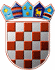                       REPUBLIKA HRVATSKA             KRAPINSKO-ZAGORSKA ŽUPANIJA                  Povjerenstvo za provedbu Javnog natječaja                za prijam u službu u Upravni odjel             za gospodarstvo, poljoprivredu, turizam,                 promet i komunalnu infrastrukturuKLASA: 112-02/21-01/04URBROJ: 2140/01-06-21-28Krapina, 16. studenoga 2021.PREDMET:  Obavijest o ishodu Javnog natječaja za prijam u službu u Upravni odjel za gospodarstvo, poljoprivredu, turizam, promet i komunalnu infrastrukturu                       -objavljuje se                        Po postupku provedenom temeljem Javnog natječaja za prijam u službu na neodređeno vrijeme u Upravni odjel za gospodarstvo, poljoprivredu, turizam, promet i komunalnu infrastrukturu KLASA: 112-02/21-01/04, URBROJ: 2140/01-06-21-1,  koji je objavljen u „Narodnim novinama“ broj 106/21.,  pri Hrvatskom zavodu za zapošljavanje Područnom uredu Krapina i na službenoj mrežnoj stranici Krapinsko-zagorske županije 29. rujna 2021. godine, pročelnica Upravnog odjela za gospodarstvo, poljoprivredu, turizam, promet i komunalnu infrastrukturu je dana  29. listopada 2021. godine donijela Rješenje o prijmu u službu KLASA: UP/I-112-02/21-01/07, URBROJ: 2140/01-06-21-1 kojime je, u službu na neodređeno vrijeme, na radno mjesto više referentice za gospodarstvo, s mjestom rada u Ispostavi u Pregradi primljena, MARTINA BELOŠEVIĆ, stručna prvostupnica ekonomije.                                                                                     PREDSJEDNICA POVJERENSTVA                                                                                                       Dijana Marmilić v.r.